THE THREE ETERNAL POSITIONs of Yahuwah’s Children                           POWERFUL PROPHETIC REVELATION  This study article has been podcasted under “Audio Teachings” on comeenterthemikvah.com, August 28, 2019--Podcasts CXXX and CXXXI. This study article contains more even information.          The Scriptures: Ephesians 1:1-7: 1 “Sha’ul, an emissary of יהושע Messiah by the desire of Elohim, to the set-apart ones who are in Ephesos, and true to Messiah יהושע: 2Favour to you and peace from Elohim our Father and the Master יהושע Messiah. 3Blessed be the Elohim and Father of our Master יהושע Messiah, who has blessed us with every spiritual blessing in the heavenlies in Messiah, 4 even as He chose us in Him before the foundation of the world, that we should be set-apart and blameless before Him in love, 5 having previously ordained us to adoption as sons through יהושע Messiah to Himself, according to the good pleasure of His desire, 6to the praise of the esteem of His favour with which He favoured us in the Beloved, 7in whom we have redemption through His blood, the forgiveness of trespasses, according to the riches of His favour,…”     The Scriptures: I Peter 1:1-5: 1 “Kĕpha, an emissary of יהושע Messiah, to the chosen, strangers of the dispersion in Pontos, Galatia, Kappadokia, Asia, and Bithunia, 2 chosen according to the foreknowledge of Elohim the Father, set apart by the Spirit unto obedience and sprinkling of the blood of יהושע Messiah: Favour and peace be increased to you. 3Blessed be the Elohim and Father of our Master יהושע Messiah, who according to His great compassion has caused us to be born again to a living expectation through the resurrection of יהושע Messiah from the dead, 4 to an inheritance incorruptible and undefiled and unfading, having been kept in the heavens for you, 5 who are protected by the power of Elohim through belief, for a deliverance ready to be revealed in the last time,…”     I began studying throughout the Word and researching on this topic back around 1987. Yet, on Shabbat, August 17, 2019, Abba instructed me to study the Scriptures again on this subject. I began at 9:00 AM and ended at 9:30 PM. I only ate one small meal during that time. During this approximately 12 hours and into the following night, the Spirit of Yahuwah showed me things I never saw before as He took me into DEEP AND MARVELOUS REVELATION! Here I share some of it with you!      Foundation of His remnant--His “Doulos”: Deuteronomy 15:16-17New American Standard Bible/NASB: “It shall come about if he says to you, ‘I will not go out from you,’ because he loves you and your household, since he fares well with you, then you shall take an awl and pierce it through his ear into the door, and he shall be your servant forever. Also you shall do likewise to your maidservant.”THREE AWARDED POSITIONS IN YAHUWEH’S KINGDOM  IT’S ALL ABOUT A WEDDING; IT’S ALL ABOUT THE FAMILY OF YAHUWAH      Isaiah 64:4; I Corinthians 2:9-10: “…eye has not seen, nor ear heard, nor has it entered into the heart of man what Elohim has prepared for those who love Him. But Elohim has revealed them to us through His Spirit…”       Before the foundation of the world, Yahuwah saw His family. He chose each member according to His foreknowledge. He wrote each name in His “Book of Life. His nature has always been that of a good Father, an “Abba,” – a Daddy.      Before the foundation of the world, from His own inner being, He brought forth His Son to be His precious Beloved, His companion to love and be with forever. He brought Him forth in a form so that He could be the first fruits of a family of many who would have a created body to live in. He created the heavens and the earth for His children. Yahuwah wanted a family in His own likeness, with His nature, His thinking, a family that understood and walked in His ways.      Before the foundation of the world, He knew His Son would have to atone for the sins of His created family, so He began the earthly lineage of His Son with Adam and Eve. He placed them in a Garden that was eternal. We now know that area as East Jerusalem. Within that area, Abba Yahuwah set up three portals that connected the Garden with His throne room.      Those that love Yahuwah and love Yahushua, His Son, with all their heart, feel the longing to return to the Garden and walk with Them as Adam and Eve did. Beginning with Adam and Eve, this special lineage threw it all away for what now consumes the mind of Elite humans that crave the hidden knowledge of good and evil--the ancient knowledge of the fallen angels in their lust to rule the world.       Because of His Son’s willful death on the stake to take the punishment we deserve for our sin onto Himself, and His resurrection, human beings have the opportunity to return to the Garden of Eden, first of all in their daily walk with Them, and then in eternity just ahead.      Because of man’s use of his free will to control his own life, sin remains in the soul (mind, emotions, carnal flesh--seat of the sin-prone nature) of every human being, even after a new birth. Therefore, Abba has set up three eternal positions for those who repent of sin, who proceed to put faith in His Son, and who begin to walk in “newness of life” as a “new creation.” (II Corinthians 5:17)      For different reasons, these “born again” people, these “new creations,” end their lives in varying conditions of faith, based on how they possessed, or worked out, their new life in this world. In Mark 4, in the parable of the sower, we see the four divisions of humanity, and we see the three divisions of the born again ones.       Matthew 25 speaks of varying eternal rewards for those who have been entrusted with salvation. Here I present the three divisions, or three eternal positions, of the born again in eternity – all who do deny Messiah for any reason, and thus lose their eternal life. Scripture is very clear. We must stay within His guidelines and build on our new life as servants of our Master, Yahushua Messiah, so that our eternal positions are not lost.      The three eternal positions are 1) the Guests, who live on the new earth, 2) the attendants/friends of the Bridegroom, kings of the earth, who govern those on the new earth and also bring their esteem into the throne room of Yahuwah, and 3) the Bridal remnant who never leaves the side of Yahushua, but is with Him forever in the throne room.      These divisions are clear throughout Scripture, shown in parables, situations, stories, and plain specific teachings, even as we see in Deuteronomy 15:16-17, in Isaiah 6, and many other passages from the Tenach, plus many, many examples in the Messianic Scriptures. 1) THE GUESTSMatthew 22:1-14 and Revelation 21:24-26     The guests are those of all nations who have repented of sin, and received salvation by faith in Messiah’s death and resurrection, those who have “washed their `robes’ in the blood of the Lamb. These have on the wedding garment that gives them right to attend the “Wedding Feast of the Lamb.”      NASB John 3:3, 5, 7-8: “Jesus answered and said to him, `Truly, truly, I say to you, unless one is born again he cannot see the kingdom of God.’ ” … “…`Truly, truly, I say to you, unless one is born of water and the Spirit he cannot enter into the kingdom of God. “That which is born of the flesh is flesh, and that which is born of the Spirit is spirit.’ ”  … “Do not be amazed that I said to you, ‘You must be born again.’ ” “`The wind blows where it wishes and you hear the sound of it, but do not know where it comes from and where it is going; so is everyone who is born of the Spirit.’ ”     NASB Matthew 22:1-14: “1 Jesus spoke to them again in parables, saying, 2 `The kingdom of heaven may be compared to a king who gave a wedding feast for his son. 3 And he sent out his slaves to call those who had been invited to the wedding feast, and they were unwilling to come. 4 Again he sent out other slaves saying, ‘Tell those who have been invited, “Behold, I have prepared my dinner; my oxen and my fattened livestock are all butchered and everything is ready; come to the wedding feast.” ’ 5 But they paid no attention and went their way, one to his own farm, another to his business, 6and the rest seized his slaves and mistreated them and killed them. 7 But the king was enraged, and he sent his armies and destroyed those murderers and set their city on fire. 8 Then he said to his slaves, ‘The wedding is ready, but those who were invited were not worthy. 9 Go therefore to the main highways, and as many as you find there, invite to the wedding feast.’ 10“Those slaves went out into the streets and gathered together all they found, both evil and good; and the wedding hall was filled with dinner guests. 11But when the king came in to look over the dinner guests, he saw a man there who was not dressed in wedding clothes, 12 and he said to him, ‘Friend, how did you come in here without wedding clothes?’ And the man was speechless. 13 Then the king said to the servants, ‘Bind him hand and foot, and throw him into the outer darkness; in that place there will be weeping and gnashing of teeth. 14 For many are called, but few are chosen.’ ”     In Matthew 15:25; 10:5-6, we read that Messiah came only to redeem the “lost sheep of the House of Israel,” aka the House of Joseph or House of Ephraim--the scattered ten northern tribes of the sons of Ya’cob/Jacob. In Jeremiah 31:31, Yahuwah says that He will renew the covenant with both the House of Israel (northern 10 tribes) and the House of Judah (southern 3 tribes). Messiah came to re-unite Ephraim back to His Father (Jeremiah 31:6-11). We see that today, it has been the House of Israel/Joseph/Ephraim who have embraced faith in Messiah overall--having been absorbed into Greco-Roman Christianity for 2,000 years.      The true born again House of Ephraim has kept the Good News of Yahushua’s salvation alive for us to this day. The true House of Judah has kept the Torah of Yahuwah alive to this day. You can go over many Scriptures in the “Aliyah Scriptures”/Mikvah of the Covenant and see that He has, and is now, reuniting both Houses – all of the tribes of Ya’cob together, so that a remnant of His children proclaim faith in the “blood of the Lamb” as well as guard the Torah of Yahuwah from their new nature in the true new birth (II Corinthians 5:17). As we see from Revelation 12:17 and 14:12, those martyred and those protected both have faith in Messiah for salvation and also guard the Torah (teachings) of Yahuwah for right standing in the Kingdom.       The Guests are of varying types, from the “thief on the cross” to this day--all those that have put their faith in eternal salvation through the blood of Messiah Yahushua/Yeshua/Jesus/Isa, and faith in His resurrection. These are those who have kept their lamps of faith burning even during great tribulation, and have not denied Him. The “wise virgins” of Matthew 25 were guests. The guests served the Master as faithful to His will. These come from varying denominations of Christianity, or Messianic faith, but they are all lovers of the Messianic Scriptures and obey the words of the Savor. There are guests that have been given the opportunity to learn about and guard the Covenant, Torah, of Yahuwah--His instructions and teachings for His children to fully understand His Son from Genesis to Revelation.       Abba rewards His children according to how they live out what they’ve given by His Spirit. So many today are faithful in the midst of great tribulation, as the true believers in China. Most do not have a Bible of their own, but what they know from Elohim, they live. The Guests produce the “fruit” of repentance and faith. They have everlasting life. The guests spend eternity on the new earth. (John 3:16)          NASB: Revelation 21:23-24a: “the city has no need of the sun or of the moon to shine on it, for the glory of God has illumined it, and its lamp is the Lamb. 24 The nations of the saved will walk by its light…”     Guests at a wedding are the majority of the witnesses to the wedding. They are invited to the wedding because they are important to the Bride and Groom. Their job is to show up on time so that the attendants can seat them in their proper places. Many times guests help with the “reception,” or “wedding feast.” They are much appreciated! In the Word we see that His servants assist with the preparation of Messiah’s wedding feast. Luke 12:34-38: “…Blessed are those servants.” Guests, like attendants, and the Bridal remnant, too, are servants of the Master, the Bridegroom. The Bride? Yes, look at her position in Revelation 22:3-5. 2) THE ATTENDANTS/”FRIENDS OF THE BRIDEGROOM”:     NASB: Mark 2:18-20: 18 “John’s disciples and the Pharisees were fasting and they came and said to Him, `Why do John’s disciples and the disciples of the Pharisees fast, but Your disciples do not fast?’ 19 And Jesus said to them, `While the bridegroom is with them, the attendants of the bridegroom cannot fast, can they? So long as they have the bridegroom with them, they cannot fast. 20 `But the days will come when the bridegroom is taken away from them, and then they will fast in that day.’ ”     The Scriptures: Mark 2:18-20: 18 “And the taught ones (disciples) of Yoḥanan and of the Pharisees were fasting. And they came and said to Him, `Why do the taught ones of Yoḥanan and of the Pharisees fast, but Your taught ones do not fast?’ 19 And יהושע said to them, `Are the friends of the bridegroom able to fast while the bridegroom is with them? As long as they have the bridegroom with them they are not able to fast. 20 But the days shall come when the bridegroom shall be taken away from them, and then they shall fast in those days.’ ”     NASB John 3:28-30, Yochanan the baptizer: 28 “You yourselves are my witnesses that I said, ‘I am not the Christ,’ but, ‘I have been sent ahead of Him.’ 29 He who has the bride is the bridegroom; but the friend of the bridegroom, who stands and hears him, rejoices greatly because of the bridegroom’s voice. So this joy of mine has been made full. 30 He must increase, but I must decrease.’ ”     The Scriptures: Revelation 21:20-27: “21 And the twelve gates were twelve pearls – each one of the gates was a single pearl. And the street of the city was clean gold, like transparent glass. 22And I saw no Dwelling Place in it, for יהוה Ěl Shaddai is its Dwelling Place, and the Lamb. 23And the city had no need of the sun, nor of the moon, to shine in it, for the esteem of Elohim lightened it, and the Lamb is its lamp. 24 And the gentiles (nations), of those who are saved, shall walk in its light, and the sovereigns of the earth bring their esteem into it. 25 And its gates shall not be shut at all by day, for night shall not be there. 26 And they shall bring the esteem and the appreciation of the gentiles (nations) into it. 27 And there shall by no means enter into it whatever is unclean, neither anyone doing abomination and falsehood, but only those who are written in the Lamb’s Book of Life.”     The attendants either stand with the Bride or the Groom in their appointed re-planned places, the most important man being next to the Groom, as “the Best Man.” The most important woman friend stands next to the Bride as “the Maid of Honor”). After the wedding and “Reception” party, the guests go home to their own homes, speak about the wedding to others, but go about their own business after that.      The Attendants are known as “friends of the Bridegroom.” The Scriptures, John 15:14-16, Yahushua speaking to His inner core of selected disciples: “You are My friends if you do whatever I command you. I do not call you servants, for the servant does not know what his Master is doing. But, have called you `Friends.’ You did not choose Me, but I chose you and appointed you that you should go forth and bear fruit and that your fruit should remain, so that whatever you ask the Father in My Name He might give it to you.” ….”      The “friends of the Bridegroom” are also friends of the Bride. But, He picks the attendants. Just naturally, attendants are picked from among the closest of friends. These close friends, beloved, trusted, well-known friends, often much closer than biological “family” members. They come to visit the couple after their “time in the chupah”/“honeymoon.” During the wedding they are trusted to seat the guests, to stand with the Bride and Groom, and to do whatever needs to be done to make sure the wedding is perfect.      Yahushua speaking to His “friends of the Bridegroom,” His disciples. Someone said to Him: “`Behold, your mother and you brothers stand outside desiring to speak to You.’ He answered: `…who is My mother? And, who are my brothers? And He stretched towards His hands towards His disciples and said `Behold My mother and My brothers. For whoever shall do the will of My Father who is in heaven, the same is My brother, my sister, and my mother.” (Matthew 12:47-50 KJV)     The Scriptures, Matthew 10:32-40: 32 “`Everyone, therefore, who shall confess Me before men, him I shall also confess before My Father who is in the heavens. 33 But whoever shall deny Me before men, him I shall also deny before My Father who is in the heavens. 34 Do not think that I have come to bring peace on earth. I did not come to bring peace but a sword, 35 for I have come to bring division, a man against his father, a daughter against her mother, and a daughter-in-law against her mother-in-law, 36 and a man’s enemies are those of his own household. 37 He who loves father or mother more than Me is not worthy of Me, and he who loves son or daughter more than Me is not worthy of Me. 38 And he who does not take up his stake and follow after Me is not worthy of Me. 39 He who has found his life shall lose it, and he that has lost his life for My sake shall find it. 40 He who receives you receives Me, and he who receives Me receives Him who sent Me.”     As we see from Exodus 20:1-8 and Exodus 34:14, Yahuwah and Yahushua are jealous for what belongs to Them. They are defensive of who and what is Theirs. There are two interlocking requirements for eternal life in the Kingdom: 1) Exodus 20:2, “You shall have no other gods against My face,” or “in My face.” And 2) Matthew 22:37, from Deuteronomy 6:5: “You shall love Yahuwah your Elohim with all your heart, with all your soul, and with all your mind.” This means absolute surrender, absolute devotion, loyalty, and abandonment to Elohim as Shaddai (the All Mighty) and Elyon (the Most High).       Yahuwah is an Exclusive Father. Yahushua is an Exclusive Bridegroom. They are not a wishy-washy, ooy-gooy, candy-coated, sloppy religion. They are Persons, not a religion! What They say is either guarded and obeyed, or They shut the door – as in “bye.” Yes, mercy is extended to those They are working with, those They know.     They are pure Light, and if anything of darkness tries to enter Their Presence, by Their very nature Their Light destroys darkness. They are Persons filled with great love. But, if a person chooses to do “their own thing,” and “go their own way,” there is nothing They will do to interfere with someone’s will.  The only way to come into fellowship with Them is by complete submission and obedience to Their will through child-like faith! (Matthew 18:1-4)      Messiah said in the Garden, “Not My will but Yours be done Abba.” He’s our example!  (Matthew 26:39)     NASB: John 15:7-16: 7 “`If you abide in Me, and My words abide in you, ask whatever you wish, and it will be done for you 8 My Father is glorified by this, that you bear much fruit, and so prove to be My disciples. 9 Just as the Father has loved Me, I have also loved you; abide in My love. 10 If you keep My commandments, you will abide in My love; just as I have kept My Father’s commandments and abide in His love. 11 These things I have spoken to you so that My joy may be in you, and that your joy may be made full. 12 This is My commandment, that you love one another, just as I have loved you. 13 Greater love has no one than this, that one lay down his life for his friends. 14 You are My friends if you do what I command you. 15 No longer do I call you slaves, for the slave does not know what his master is doing; but I have called you friends, for all things that I have heard from My Father I have made known to you. 16 You did not choose Me but I chose you, and appointed you that you would go and bear fruit, and that your fruit would remain, so that whatever you ask of the Father in My name He may give to you. 17 This I command you, that you love one another.”     The Scriptures John 15:13-15: “13 No one has greater love than this: that one should lay down his life for his friends. 14 You are My friends if you do whatever I command you. 15 No longer do I call you servants, for a servant does not know what his master is doing. But I have called you friends, for all teachings which I heard from My Father I have made known to you.”“DOULOS”: Greek word for a “bond slave”     Why the use of “slave” by the NASB? It is because Messiah bought us off the slave block. We were slaves to Satan and his fallen angel servants. We were slaves to man. We were slaves to our own lusts and passions, will, and desires of the mind, emotions, and flesh. Messiah paid for our freedom. We became His “doulos,” His bond slaves. We became the Deuteronomy 15:16-17 servants who chose to serve Him forever. Our ear was pierced to the door. In ancient times, slaves were marked as being a possession of the owner. We will look at the meaning of the “marking,” or “sealing” below - it is totally out of the understanding of Christianity or Messianic religion. We are marked as belonging to Yahushua and Yahuwah in a true new birth. But, there is a remnant that is also sealed as being the Bride of Messiah. “LORD” - “MASTER!”      The Scriptures: Matthew 7:21-23: 21 “Not everyone who says to Me, ‘Master, Master,’ shall enter into the reign of the heavens, but he who is doing the desire of My Father in the heavens. 22 Many shall say to Me in that day, ‘Master, Master, have we not prophesied in Your Name, and cast out demons in Your Name, and done many mighty works in Your Name?’ 23 And then I shall declare to them, ‘I never knew you, depart from Me, you who work lawlessness!’ ”      The Scriptures: Revelation 11:15: “And the seventh messenger sounded, and there came to be loud voices in the heaven, saying, `The reign of this world has become the reign of our Master, and of His Messiah, and He shall reign forever and ever!”      We are bond-slaves (doulos) under the Master Yahuwah Shaddai Elyon, and the Master Yahushua ha Machiach. We are in training for our positions in His Kingdom! 
     The Scriptures: I Corinthians 6:19-20: 19 “Or do you not know that your body is the Dwelling Place of the Set-apart Spirit who is in you, which you have from Elohim, and you are not your own? 20For you were bought with a price, therefore esteem Elohim in your body and in your spirit, which are of Elohim.”     The Scriptures: I Corinthians 7:21-23: 21 “Were you called while a slave? It matters not to you, but if you are able to become free too, rather use it.22 For he who is called in the Master while a slave is the Master’s freed man. Likewise he who is called while free is a slave of Messiah. 23 You were bought with a price, do not become slaves of men.”     NASB: I Peter 1:17b-19: “…conduct yourselves in fear during the time of your stay on earth; 18knowing that you were not redeemed with perishable things like silver or gold from your futile way of life inherited from your forefathers, 19 but with precious blood, as of a lamb unblemished and spotless, the blood of Christ…”     Thus, because of their loyalty and faithfulness, the attendants are always welcome in the throne room. They are trusted friends. They oversea and govern the earth for Yahuwah, but also bring in the esteem of the nations to Yahuwah. These “friends” have the best of both worlds – the new earth and the City that hovers over it – the New Jerusalem.  
THE BRIDAL REMNANT Deuteronomy 15:16-17 THE “SEALING”Ezekiel 9:4-6Revelation 3:12Revelation 7:1-9Revelation 14:1-5Revelation 22:3-5THE TESTING     Messiah had not one thing bad to say to the assemblies of Smyrna and Philadelphia. He had no warnings, no threats. These two are very different, but in eternity they are united.Philadelphia: Revelation 3:7-13; 7:1-8 and Revelation 14:1-4. Smyrna: Revelation 2:8-11; 7:9-17 and Revelation 14:12-13    The remnant of Philadelphia, the “Bridal remnant,” is preserved from the time of testing. The remnant of Smyrna, the martyred remnant, goes through severe testing, especially the most severe final 10 days of the tribulation. Both end up with the same eternal position: Revelation 22:3-5.      Smyrna, Revelation 2:10: “Do not be afraid of what you are about to suffer. See, the devil is about to throw some of you in prison in order to try you, and you shall have persecution ten day. Be trustworthy unto death and I will give you a crown of life.”       In all of the Word there is only one 10-day period that He could be referring to: Tishre 1 to Tishre 10. It is very possible that the Bride is translated at sunset beginning a Tishre 1 and that Messiah comes on that Tishre 10. You might want to refer to: “The Yom Kippur Consideration For the Return of Messiah.” I’ve grown in understanding, but this does ask some good questions.       When Messiah was speaking the words of Matthew 24, “No man knows the day or the hour,” He was referring to Tishre 1 of course, and Yom Teruah. It’s the only Festival that is determined by the sighting of the New Moon from Jerusalem. Yom Teruah, the Day of Trumps and Shouting, is also known as “Yom ha din,” the Day of Judgment.      We know from Revelation 14:1-4, the Bridal remnant is the “first fruits” of the resurrection. Yochanan/John sees her on Mount Zion, the City of David, in the throne room portal, before the resurrection of the saved. She might be taken into the throne room at translation. What good would it be for His Bride to be on earth during the greatest ten days of Satan’s wrath and watch the horrible results of it? She can’t die, but she can see and feel the horror all around her.      My understanding to date, I’m still studying: The Greek-language word in Matthew 25:10 says that those who were ready went into a “wedding,” a “marriage ceremony.” The wedding is on earth. As Messiah prepares to return, Revelation 19:7-9 says the time of the wedding has come and “His wife has made herself ready.” The marriage has not yet occurred as He descends. It occurs after His return. In Hebrew culture, even today, the “wife” is the unmarried woman, and “the bride” is the married woman. The “marriage supper of the Lamb,” the “wedding feast,” follows the wedding. It appears from Scripture that it all happens on earth. Go to Abba about it! Things are becoming clearer. It’s not that we’ve been “out of the ball park” totally. It’s just that our spiritual vision is getting better     Go to Abba about it! Things are becoming much clearer. It’s not that we’ve been “out of the ball park” totally, it’s just that our spiritual vision is getting better!     We see that from Revelation 7:1-3 and 8:7, but before Revelation 9:4, the end of the sealing of the Bridal remnant takes place.      In speaking to His inner group of disciples in Luke 21, giving an overview of the last days that we are in before His return, Messiah may be alerting them to pray that they might join the Bridal remnant that is translated before the resurrection of the just, and escapes the testing of the most severe time of tribulation--the last 10 days. Luke 21:36: “Watch, then, at all times and pray that you might be counted worthy to escape all this that is about to take place, and to stand before the Son of Man.”       The ultimate test is “the test of Iyob/Job.” Without passing this test, a person cannot live in the City before the throne. So, whether tested and passed before tribulation, then translated as to now see death “the first fruits of the resurrection,” or tested and passed during tribulation and martyrdom, both groups pass the ultimate test and are destined for the same eternal state - before the throne of Yahuwah forever.THE SYNAGOGUE OF SATAN     The Scriptures: Revelation 2:8-9, Smyrna: “And to the messenger of the assembly in Smurna write, ‘This says the First and the Last, who became dead, and came to life: `I know your works, and pressure, and poverty – yet you are rich – and the blasphemy of those who say they are Yehuḏim/Jews and are not, but are a congregation of Satan…”     The Scriptures, Revelation 3:8-11, Philadelphia: “I know your works – see, I have set before you an open door, and no one is able to shut it – that you have little power, yet have guarded My Word, and have not denied My Name. See, I am giving up those of the congregation of Satan, who say they are Yehuḏim/Jews and are not, but lie. See, I am making them come and worship before your feet, and to know that I have loved you. Because you have guarded My Word of endurance, I also shall guard you from the hour of trial which shall come upon all the world, to try those who dwell on the earth. See, I am coming speedily! Hold what you have that no one take your crown…”     Who is the “synagogue of Satan?” You can read in my now 20 articles on the subject, beginning with “Beware the Noahide Laws,” Mikvah of Present Reality to the other 19 article under the Mikvah of Israel, Our Eternal Inheritance, between December 2018 and August 2019, about who the synagogue of Satan is, and what causes such worldwide martyrdom, especially under antichrist/anti-messiah. Revelation 20:4 tells the planned method of martyrdom under antichrist.           Why do those of the synagogue of Satan bow at the feet of the translated Bridal remnant of Revelation 3:9? It just came to me recently. The enemy knows there is a group of marked servants of Yahuwah who cannot be intimidated, deceived, or killed, but who are given assignments to work with the two witnesses to bring the good news of salvation and judgment throughout the world before Messiah comes for Yahuwah. These assignments are carried out between the end of the sealing and the day of translation. The sealing protects the Bridal Remnant as she goes forth to carry out the orders of her Master. She is flanked with angels also.      Psalm 91 was written by Moses for the Bridal Remnant during this time period, from the final sealing to the translation based on her living Psalm 91:1. From the ancient Hebrew wedding, it is said that Moses is the attendant of the Bride and Eliyahu is the attendant of the Bridegroom.      In Matthew 17:1-8 the apostle Kepha/Peter understood this and wanted to build succas, since he knew it was the time of the wedding of Messiah; it was also near Sukkot. [Yom Teruah is one Tishre 1, Yom Kippur on Tishre 10, Sukkot is an 8-day Festival from sunset Tishre 15 to sunset Tishre 22.]        These religious deceivers – murders of the set-apart ones - will throw themselves at the feet of the Bridal remnant because they know who they are, and they fear them greatly. These have the seal of the living Elohim in their foreheads. This seal is seen by the fallen angels and Nephilim, and Satan himself.     Bringing Ezekiel 9 into 2019: These religious deceivers, in power in Israel, but not of the tribe of Judah at all, know that the preverbal “man with the ink horn” has marked those who will not die. They know that because of this remnant their doom is near. They have no forces that can take out this remnant, so they plead for mercy because they know that this remnant is  highly favored of Abba. They know that Abba loves this special group of human children passionately as His Beloved. They are Messiah’s Bridal remnant! They have done what they could to wear down the set-apart ones, but they know that they have lost. Perhaps, they think, that in their throwing themselves down at the feet of the remnant, they might obtain mercy from Yahuwah. (Daniel 7:25) This is the remnant of Daniel 11:32!      NASB: Daniel 11:31b-35: “And they will set up the abomination of desolation. 32 By smooth words he will turn to godlessness those who act wickedly toward the covenant, but the people who know their God will display strength and take action. 33 Those who have insight among the people will give understanding to the many; yet they will fall by sword and by flame, by captivity and by plunder for many days. 34 Now when they fall they will be granted a little help, and many will join with them in hypocrisy. 35 Some of those who have insight will fall, in order to refine, purge and make them pure until the end time; because it is still to come at the appointed time.”    The use of the “smooth word” above is very amazing. Recently in a study on Nahum that Steven ben Nun did on YouTube, 3rd week of August, he read from the Dead Sea Scrolls and saw where the Zadok Priests had added 4 verses to Nahum/Naum in chapter 3. Remember it was the Maccabees’ hybrid relatives that created the Pharisee sect, and ran out the true Zadok Priesthood from David and Solomon, who fled to Qumran. These Zadok Priests took with them the original scrolls of the Tenach from the temple in Jerusalem. In writing their commentary on Naum, they inserted four verses into chapter 3 which described the Pharisees. I have a copy of the English Translation of the Dead Sea Scrolls, and yes, even the Dead Sea Bible, describe the Pharisees as the “smooth talkers” who deceive the people. Zechariah took baby Yochanan/John to these priests to raise because the Pharisees in Jerusalem knew who he was – the rightful High Priest – and would have killed him. At age 30, John returned from the “wilderness” and began baptizing in the river Jordan.       The Scriptures: Daniel 11:32: “And by flatteries he shall profane those who do wrong against the covenant, but the people who know their Elohim shall be strong, and shall act.”     KJV: Daniel 11:32: “And such as do wickedly against the covenant shall he corrupt by flatteries: but the people that do know their God shall be strong, and do exploits.”  The KJV is closest to the Hebrew by the use of the word “exploits.”     These are not just any acts of good deeds or helps. The word “exploit” in Hebrew means something never before done by anyone. “Behold I will do a new thing in the earth,” Yahuwah said. These are the exploits of Yahuwah through His translated servants, who walk in His power and authority because they know Him. They are strong because they trust Yahuwah, and He trusts them to do exactly as He commands, and instantly. This is the blameless remnant of Revelation 14:5. MESSAGE TO SMYRNA      NASB: Revelation 2:8-11: 8“And to the angel of the church in Smyrna write: The first and the last, who was dead, and has come to life, says this: 9‘I know your tribulation and your poverty (but you are rich), and the blasphemy by those who say they are Jews and are not, but are a synagogue of Satan. 10 ‘Do not fear what you are about to suffer. Behold, the devil is about to cast some of you into prison, so that you will be tested, and you will have tribulation for ten days. Be faithful until death, and I will give you the crown of life. 11 ‘He who has an ear, let him hear what the Spirit says to the churches. He who overcomes will not be hurt by the second death.’ ”     NASB: Revelation 3:7-13: 7 “And to the angel of the church in Philadelphia write: He who is holy, who is true, who has the key of David, who opens and no one will shut, and who shuts and no one opens, says this: 8 ‘I know your deeds. Behold, I have put before you an open door which no one can shut, because you have a little power, and have kept My word, and have not denied My name. 9 ‘Behold, I will cause those of the synagogue of Satan, who say that they are Jews and are not, but lie—I will make them come and bow down at your feet, and make them know that I have loved you. 10‘ Because you have kept the word of My perseverance, I also will keep you from the hour of testing, that hour which is about to come upon the whole world, to test those who dwell on the earth. 11‘I am coming quickly; hold fast what you have, so that no one will take your crown. 12 ‘He who overcomes, I will make him a pillar in the temple of My God, and he will not go out from it anymore; and I will write on him the name of My God, and the name of the city of My God, the new Jerusalem, which comes down out of heaven from My God, and My new name. 13‘He who has an ear, let him hear what the Spirit says to the churches.’THE MARTYRS OF THE TRIBULATION PERIOD     NASB: Revelation 7:9-17: 9 “After these things I looked, and behold, a great multitude which no one could count, from every nation and all tribes and peoples and tongues, standing before the throne and before the Lamb, clothed in white robes, and palm branches were in their hands; 10and they cry out with a loud voice, saying, “Salvation to our God who sits on the throne, and to the Lamb.” 11And all the angels were standing around the throne and around the elders and the four living creatures; and they fell on their faces before the throne and worshiped God, 12saying, “Amen, blessing and glory and wisdom and thanksgiving and honor and power and might, be to our God forever and ever. Amen.” 13Then one of the elders answered, saying to me, “These who are clothed in the white robes, who are they, and where have they come from?” 14I said to him, “My lord, you know.” And he said to me, “These are the ones who come out of the great tribulation, and they have washed their robes and made them white in the blood of the Lamb. 15“For this reason, they are before the throne of God; and they serve Him day and night in His temple; and He who sits on the throne will spread His tabernacle over them. 16“They will hunger no longer, nor thirst anymore; nor will the sun beat down on them, nor any heat; 17for the Lamb in the center of the throne will be their shepherd, and will guide them to springs of the water of life; and God will wipe every tear from their eyes.”[New American Standard Bible Copyright © 1960, 1962, 1963, 1968, 1971, 1972, 1973, 1975,1977, 1995 by The Lockman Foundation, La Habra, California]      All the disciples/apostles of Yahuwah were martyred except one. This one represents the Bridal remnant. He was privileged to be given the “Apocalypse,” the “revealing” of Messiah Yahushua. He was privileged to see the end days, Messiah’s return and eternity. I do not believe this one ever died.        NASB: Revelation 8:6-8:  6 “And the seven angels who had the seven trumpets prepared themselves to sound them. 7 The first sounded, and there came hail and fire, mixed with blood, and they were thrown to the earth; and a third of the earth was burned up, and a third of the trees were burned up, and all the green grass was burned up. 8The second angel sounded, and something like a great mountain burning with fire was thrown into the sea; and a third of the sea became blood, 9 and a third of the creatures which were in the sea and had life, died; and a third of the ships were destroyed.”     NASB: Revelation 9:4: “3 Then out of the smoke came locusts upon the earth, and power was given them, as the scorpions of the earth have power. 4They were told not to hurt the grass of the earth, nor any green thing, nor any tree, but only the men who do not have the seal of God on their foreheads.”     NASB Ezekiel 9:3-6: 3 “Then the glory of the God of Israel went up from the cherub on which it had been, to the threshold of the temple. And He called to the man clothed in linen at whose loins was the writing case. 4 The LORD said to him, `Go through the midst of the city, even through the midst of Jerusalem, and put a mark on the foreheads of the men who sigh and groan over all the abominations which are being committed in its midst.’ 5 But to the others He said in my hearing, `Go through the city after him and strike; do not let your eye have pity and do not spare…Slay to destruction the old, young men and maidens, children and women, but DO NOT COME NEAR ANYONE UPON WHOM IS THE MARK, and begin at Set-Apart Place.’ So they began with the elders who were in front of the House.”     They began with the priests and Levites – the ministers to the people and the ministers to Yahuwah. By this time, Yahuwah had come off of the Ark and had departed. (Ezekiel 11:23)       NASB Revelation 14:1-5: 1 “Then I looked, and behold, the Lamb was standing on Mount Zion, and with Him one hundred and forty-four thousand, having His name and the name of His Father written on their foreheads. 2And I heard a voice from heaven, like the sound of many waters and like the sound of loud thunder, and the voice which I heard was like the sound of harpists playing on their harps. 3And they sang a new song before the throne and before the four living creatures and the elders; and no one could learn the song except the one hundred and forty-four thousand who had been purchased from the earth. 4These are the ones who have not been defiled with women, for they have kept themselves chaste. These are the ones who follow the Lamb wherever He goes. These have been purchased from among men as first fruits to God and to the Lamb. 5And no lie was found in their mouth; they are blameless.     NASB Revelation 14:11-13: “And the smoke of their torment goes up forever and ever; they have no rest day and night, those who worship the beast and his image, and whoever receives the mark of his name.” 12Here is the perseverance of the saints who keep the commandments of God and their faith in Jesus. 13And I heard a voice from heaven, saying, “Write, ‘Blessed are the dead who die in the Lord from now on!’” “Yes,” says the Spirit, “so that they may rest from their labors, for their deeds follow with them.”     NASA: Revelation 21:21-27: The City of Elohim, the New Jerusalem brought down to hover over a new heaven and a new earth     “…and the street of the city was pure gold, like transparent glass. 22 I saw no temple in it, for the Lord God the Almighty and the Lamb are its temple. 23And the city has no need of the sun or of the moon to shine on it, for the glory of God has illumined it, and its lamp is the Lamb. 24 The nations will walk by its light, and the kings of the earth will bring their glory into it. 25 In the daytime (for there will be no night there) its gates will never be closed; 26 and they will bring the glory and the honor of the nations into it; 27and nothing unclean, and no one who practices abomination and lying, shall ever come into it, but only those whose names are written in the Lamb’s book of life.     Revelation 22:1-7: “1 Then he showed me a river of the water of life, clear as crystal, coming from the throne of God and of the Lamb, 2 in the middle of its street. On either side of the river was the tree of life, bearing twelve kinds of fruit, yielding its fruit every month; and the leaves of the tree were for the healing of the nations. 3 There will no longer be any curse; and the throne of God and of the Lamb will be in it, and His bond-servants will serve Him; 4 they will see His face, and His name will be on their foreheads. 5 And there will no longer be any night; and they will not have need of the light of a lamp nor the light of the sun, because the Lord God will illumine them; and they will reign forever and ever. 6 And he said to me, `These words are faithful and true;’ and the Lord, the God of the spirits of the prophets, sent His angel to show to His bond-servants the things which must soon take place. 7 And behold, I am coming quickly. Blessed is he who heeds the words of the prophecy of this book.’ ”THE ROYAL WEDDING     Psalm 45:6-15, a song celebrating the King’s marriage: 6 “Your throne, O Elohim, is forever and ever; the sceptre of Your reign is a sceptre of righteousness.7 You have loved righteousness and hated wickedness. Therefore Elohim, Your Elohim, has anointed You with the oil of gladness more than Your companions. 8 All Your garments are myrrh, aloes, and cassia; Out of the palaces of ivory, stringed instruments have made You glad. 9 Daughters of sovereigns are among Your precious ones; At Your right hand stands the Queens in gold from Ophir. 10 Listen, O daughter, and see, and incline your ear, and forget your own people and your father’s house; 11 And let the Sovereign delight in your loveliness; because He is your Master – bow yourself to Him. 12 And the daughter of Tsor with a gift. The rich among the people seek your favour. 13 The daughter of the Sovereign is all esteemed within the palace; Her dress is embroidered with gold.14 She is brought to the Sovereign in embroidered work; Maidens, her companions following her, are brought to You. 15 They are brought with gladness and rejoicing; They enter the Sovereign’s palace.”     Do you understand that Yahushua is the King of Kings, the Master of Masters? Revelation 11:15: “…the kingdoms of this world have become the Kingdom of our Master, and of His Messiah, and He shall reign forever and ever.” (Psalm 2)      The highest privilege a human can have is to be united with the “King of esteem” (Psalm 24), to submit to Him, as a bride submits to her honorable husband. This is ancient thinking, but it is the thinking of Yahuwah and Yahushua. 30-60-100-FOLD     The Scriptures: Mark 4:13-25: 13 “And He said to them, `Do you not understand this parable? How then shall you understand all the parables? 14 The sower sows the word. 15 These, then, are the ones by the wayside where the word is sown. And when they hear, Satan comes immediately and takes away the word that was sown in their hearts. 16 And likewise these are the ones sown on rocky places, who, when they hear the word, immediately receive it with joy,17and they have no root in themselves, but are short-lived. Then when pressure or persecution arises because of the word, immediately they stumble. 18And others are those sown among thorns, these are they who hear the word, 19and the worries of this age, and the deceit of riches, and the desires for other matters, entering in, choke the word, and it becomes fruitless. 20 And those sown on good soil, are those who hear the word, and accept it, and bear fruit, some thirtyfold, and some sixty, and some a hundred.’ 21And He said to them, `Would a lamp be brought to be put under a basket or under a bed? Is it not to be put on a lamp stand? 22 For whatever is hidden shall be revealed, and whatever has been kept secret, shall come to light. 23 If anyone has ears to hear, let him hear.’ 24 And He said to them, `Take heed what you hear. With the same measure you use, it shall be measured to you, and more shall be added to you who hear. 25 For whoever possesses, to him more shall be given; but whoever does not possess, even what he possesses shall be taken away from him.’ ”       The Scriptures: John 15:1-8: 1“`I am the true vine, and My Father is the gardener. 2 Every branch in Me that bears no fruit He takes away. And every branch that bears fruit He prunes, so that it bears more fruit. 3You are already clean because of the Word which I have spoken to you. 4 Stay in Me, and I stay in you. As the branch is unable to bear fruit of itself, unless it stays in the vine, so neither you, unless you stay in Me. 5 I am the vine, you are the branches. He who stays in Me, and I in him, he bears much fruit. Because without Me you are able to do naught! 6If anyone does not stay in Me, he is thrown away as a branch and dries up. And they gather them and throw them into the fire, and they are burned.7 If you stay in Me, and My Words stay in you, you shall ask whatever you wish, and it shall be done for you. 8 In this My Father is esteemed, that you bear much fruit, and you shall be My taught ones.”     The Scriptures John 12:24-26: 24 “`Truly, truly, I say to you, unless a grain of wheat falls into the ground and dies, it remains alone. But if it dies, it bears much fruit. 25 He who loves his life shall lose it, and he who hates his life in this world shall preserve it for everlasting life. 26 If anyone serves Me, let him follow Me. And where I am, there My servant also shall be. If anyone serves Me, the Father shall value him.”      Only by death to self can we bring forth much fruit for the Master, in our character, our nature, ways, thinking, and acting towards Him and His children. TABERNACLE-TEMPLE-THRONE ROOM-ETERNITY-OUR BODIES      No matter whether it was the tabernacle of Moses, the Temple of Solomon, the Throne room Temple in Heaven, the layout of heaven and earth in eternity, or the arrangement of our spirit, soul, and body, the pattern that was shown Moses on the Mount is the pattern of heaven itself coming from eternity into time and going back into eternity.     The Scriptures Exodus 24:15-18: 15 “And Mosheh went up into the mountain, and a cloud covered the mountain. 16And the esteem of יהוה dwelt on Mount Sinai, and the cloud covered it for six days. And on the seventh day He called to Mosheh out of the midst of the cloud. 17And the appearance of the esteem of יהוה was like a consuming fire on the top of the mountain, before the eyes of the children of Yisra’ĕl. 18And Mosheh went into the midst of the cloud and went up into the mountain. And it came to be that Mosheh was on the mountain forty days and forty nights.”     Moses saw some of what Yochanan saw!      The Scriptures: Hebrews 8:1-5: 1 Now the summary of what we are saying is: We have such a High Priest, who is seated at the right hand of the throne of the Greatness in the heavens, 2and who serves in the set-apart place and of the true Tent, which יהוה set up, and not man. 3For every high priest is appointed to offer both gifts and sacrifices. So it was also necessary for this One to have somewhat to offer. 4For if indeed He were on earth, He would not be a priest, since there are priests who offer the gifts according to the Torah, 5who serve a copy and shadow of the heavenly, as Mosheh was warned when he was about to make the Tent. For He said, `See that you make all according to the pattern shown you on the mountain.’”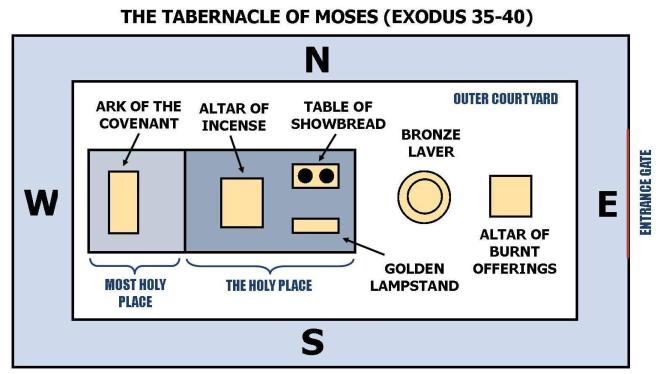 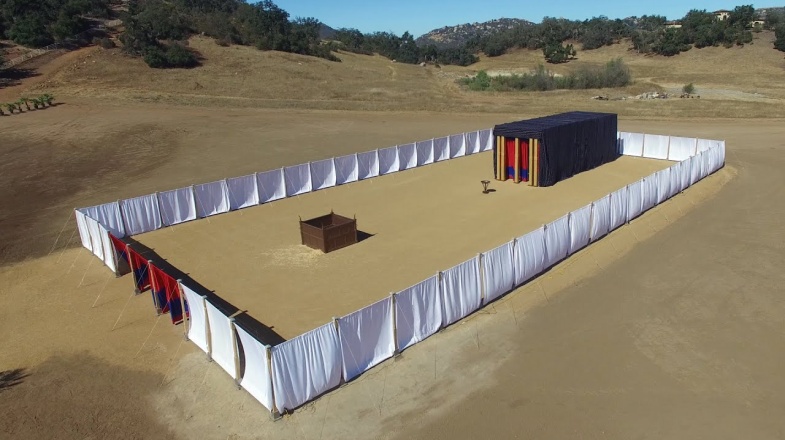 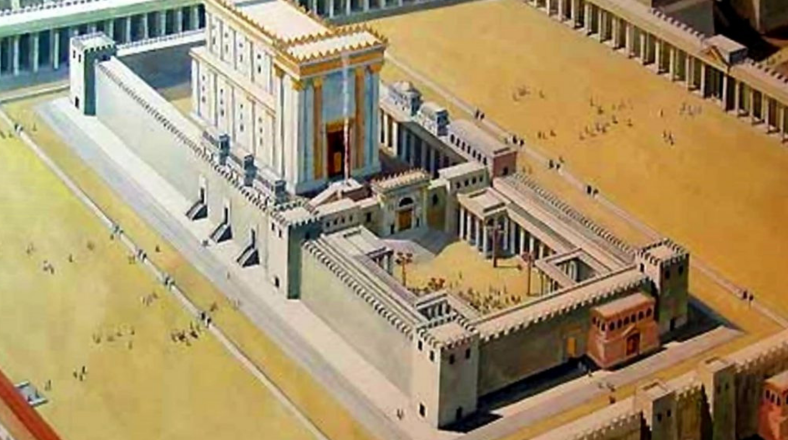 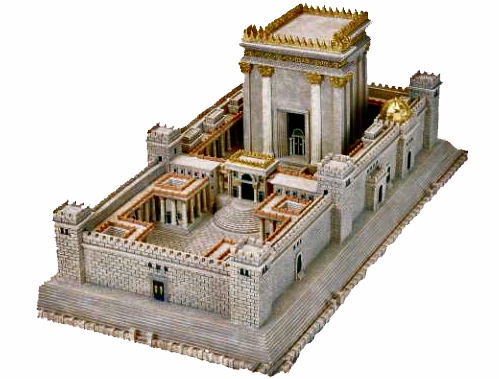 Model of Solomon’s Temple      In both pictures, how many distinctive divisions do you see?      There are two! There is an outer court, the place of trumpet blowing and praise music, place of animal sacrifice, place where the laver (washing bowl) stood, place of chit chat. Then you see a division between this first area and the large area that contains one tall building. Inside the building are two distinct divisions, but from the outside all you see is one big building. There are two main divisions, not three.     In the outer court the priests offered sacrifices for the people. It was a noisy area to say the least, especially at Festival times. Just before going into the second    area, the laver filled with water stood so the priests could wash their hands before entering the “Holy Place,” where the priests went to minister to Yahuwah.      In the outer court was ministry by Levites and priests to the people. The first section of the inner court, inside the Temple tall building, called the “Holy Place” or the “Set-Apart Place,” was for priests to minister to Yahuwah Elohim. Behind the curtain that separated the “Holy Place,” from the “Most Holy Place” or “Most Set-Apart Place” was the Ark where Yahuwah’s Spirit dwelt with the people in the days of Solomon’s Temple. (I Kings 8)     Only one day a year could that area of the Most Holy Place be breached – the day of Yom Kippur. It was on that day that the High Priest took blood before the Ark asking Yahuwah to forgive the sins of the nation. Up until not long before 586 BCE when the Temple of Solomon was destroyed by Nebuchadnezzar, Yahuwah dwelt over the Ark. His Presence was seen as a pillar of smoke and/or fire from the outside of the tall building. But, at some point before 586 BCE, we learn from Ezekiel 8-11:23 that Yahuwah rose off of the mercy seat of the Ark, ascended to the top of the Mount of Olives, and disappeared. He never returned. Only in Revelation 21 do we see that He returns.     In the “Holy Place,” the “Set-Apart Place,”--the first place inside the tall building--there was the table of showbread on the right, representing the twelve tribes. To the left in the rectangular room was the “menorah,” the 7-branch candlestick that had to be kept lit day and night. At the backside of this area was the altar of incense. It stood in front of the curtain that separated the two sections of the one building. Now, because of faith in Messiah our re-born spirit has become the Most Set-Apart Place for His Spirit to dwell in – if He is asked to come in.      Notice in I Kings 8, that after the temple was totally finished, Solomon had the ark brought up from where it had sat for 40 years on Mount Zion at the back of King David’s palace to be put into the Most Set-Apart place. After the priests brought up the Ark, Solomon prayed and asked for Yahuwah to come and dwell over the Ark. When did Yahuwah’s Spirit come down so powerfully that the priests all fell to the ground? I know how this feels – the power of the Spirit coming upon us even after being baptized into the Spirit by Messiah (Acts 2) so that He dwells within us, is so strong at times, that we can’t stand up--our body feels His power.      NASB: Zechariah 4:1-5, 11-14: 1 “Then the angel who was speaking with me returned and roused me, as a man who is awakened from his sleep. 2He said to me, `What do you see?’ And I said, `I see, and behold, a lamp stand all of gold with its bowl on the top of it, and its seven lamps on it with seven spouts belonging to each of the lamps which are on the top of it; 3also two olive trees by it, one on the right side of the bowl and the other on its left side.’ 4Then I said to the angel who was speaking with me saying, `What are these, my lord?’ 5 So the angel who was speaking with me answered and said to me, `Do you not know what these are?’ And I said, `No, my lord.’… 12 And I answered the second time and said to him, `What are the two olive branches which are beside the two golden pipes, which empty the golden oil from themselves?’ 13So he answered me, saying, `Do you not know what these are?’ And I said, `No, my lord.’ 14Then he said, `These are the two anointed ones who are standing by the Lord of the whole earth.’ ”     NASB: Revelation 11:3-6: 3 “`And I will grant authority to my two witnesses, and they will prophesy for twelve hundred and sixty days, clothed in sackcloth. 4 These are the two olive trees and the two lamp stands that stand before the Lord of the earth. 5And if anyone wants to harm them, fire flows out of their mouth and devours their enemies; so if anyone wants to harm them, he must be killed in this way. 6These have the power to shut up the sky, so that rain will not fall during the days of their prophesying; and they have power over the waters to turn them into blood, and to strike the earth with every plague, as often as they desire.’ ”      When Moses went into the cloud, he was taken into the throne room. He was shown the layout of the temple in heaven. He was to make his tabernacle exactly like what he saw in heaven. The only difference we see in Revelation 8 is that there is no curtain between the two divisions – the two are one unit. On earth, the human priests had to be set-apart from the enormous power of the Spirit of Yahuwah beyond the curtain. In Revelation 8, because of the blood of the Lamb tearing down the division, we see that Yochanan and those who blew the trumpets for the judgments were in front of the throne.      The Scriptures, Revelation 8:1-3: “1 And when He opened the seventh seal, there came to be silence in the heaven for about half an hour. 2 And I saw the seven messengers who stand before Elohim, and to them were given seven trumpets. 3And another messenger came and stood at the altar, holding a golden censer, and much incense was given to him, that he should offer it with the prayers of all the set-apart ones upon the golden altar which was before the throne. 4 And the smoke of the incense, with the prayers of the set-apart ones, went up before Elohim from the hand of the messenger. 5And the messenger took the censer, and filled it with fire from the altar, and threw it to the earth. And there were noises, and thunders, and lightning, and an earthquake. 6 And the seven messengers who held the seven trumpets prepared themselves to sound.”     In Revelation 22:3-5, we see that the Bridal remnant sees the Face of Yahuwah and Yahushua as they are in Their Presence forever.     The veil is taken down for the Bride, and for the friends of the Bridegroom.In eternity, if you look at Revelation 21 and 22, you’ll see that there is a new heaven and a new earth. That‘s mentioned in Isaiah 65-66 and II Peter 3:8-14.     The New Jerusalem hovers over the new earth, but the throne room hovers over Mount Zion, the City of David, as per Psalm 132:13-14. The City is squared at the base, but reaches 1,500 miles in all 3-D directions. The earth is below it. The throne room area is open.      In Revelation 8:1-5 we see that the altar of incense is in front of the throne of Yahuwah – no veil separates it. ***The new earth is like the Outer Court. The City is laid out like the two inner courts. Thus, as we look carefully at Revelation 21 and 22, we see the blueprint, the “pattern” of the tabernacle of Moses and the Temple of Solomon.      Summarizing: 1) The new earth will serve as a kind of “outer court,” the area of the guests. 2) The Set-Apart Place before the throne room represents the soul. It is where the attendants come and meet with the King, bringing their reports of what’s going on in the earth. It is a place of meeting with Yahuwah and Yahushua, and Yahushua’s Bride. 3) Just beyond is the Most Set-Apart Place--the throne room itself.     As we see in Revelation 8:1-3, these two former divisions inside the tall building are no longer divided! Neither the attendants or the Bride are blocked from either area!      Review: “The Final Uniting of the Spirit and Soul Before the Translation, or Resurrection, of the Body”/[Podcast CIX Part I and Podcast CX Part II] and “The Greatest Fear of Satan Has Begun to Grip Him” [Podcast CXI].      These two articles and their podcasts explain why the Bridal remnant is so different from anyone else, just as a Bride is a unique human being – totally in love, totally awed, totally with a one-track mind! She’s focused!!!         This sovereign act by the Spirit of uniting the soul (mind, emotions, will) with the re-born spirit, the area between the breast bone and the top of our legs,) is for one reason--to unite the two-part spirit man, just as the Holy Place and Most Holy Place are united in Revelation 8:1-3!      Summarizing again: 1) Our body represents the Outer Court. 2) Our mind/carnal soul, represents the place of ministry in the tall building. 3) Our spirit represents dwelling with Him in the Most Set-Apart Place of His Presence.     While the soul is aware of life in this world, and ministers to others outwardly, the spirit is a temple for His Spirit to dwell in – a place of fellowship, and intimacy with Yahuwah and Yahushua. But, in order for us to be one spirit-man within our body and look like the tabernacle of Moses or the Temple, we have be united by the Spirit as we yield to His transforming of us. (II Corinthians 3:17-18)      The Bride is detached! As she goes about life in this world, her whole “spirit-man” is uniting as one with Abba’s Spirit, so that she moves as He moves us, thinks as He thinks, and her nature is like His. This is the only way that John 17 is possible – unity with Father and Son, and unity with those like Them.     The Bridal remnant is now in a state of detachment from carnal life around her, for her whole life is caught up in preparing for her soon-coming Bridegroom. The Spirit of Abba is her helper. Her love for Them flows over into love of His children who also await the coming of the Bridegroom. Therefore, Messiah’s prayer of John 17 is answered. This should be the same for the guests and the attendants. We retain our individuality, for we are loved as individuals. Know that you are loved!     Genesis 2:24: The word “echad,” is used, meaning Adam and Eve, being two, became in unity as if they were one, “one flesh.” Father and Son are “echad.” Elohim calls to us to be “echad” with Them, and with each other. “Echad” is Hebrew can mean singular, “one.” It also means “two, or more, in unity as if they were one.       The Bridal remnant returns to the Garden of Eden in East Jerusalem. By yielding to the authority of the Spirit, she reverses what Adam and Eve did in their rebellion. We must all choose to obey rather than rebel.       What About Our Life Now? We know that the promises of Psalm 91 are dependent on His set-apart ones living Psalm 91:1. These are those who DWELL in the secret place, beyond the veil, in the Most Set-Apart Place with Him. These are those who “ABIDE” with Messiah and His Word ABIDES is them. The Hebrew for “Dwelling,” and the “Greek” for “Abiding,” is the same meaning – to stay, to not leave. He must be in us by His Spirit, and we must be in Him by our passionate love, unifying with Father and Son – “echad” – as if one with Them.     Yahushua is the good shepherd. His sheep follow Him and they hear His voice and obey Him. (John 10) They come to Him for all their needs. He is the “door” of the sheep fold. All of His sheep within are secure. He lets none go in or out without His notice. He marks those that dwell in His Presence! Nothing can harm anyone or anything who under His protection. The enemy would have to go through Him, and His Father to get to His sheep. They know who has the mark and they know they are not to come near.    For your time of deep worship, here is the link to Paul Wilbur’s music-video: “For Your Name is Holy”: https://www.youtube.com/watch?v=xcx2O9WXvn8     Here is the link to an amazing music video, with lyrics: “Take Me Into the Holy of Holies” https://youtu.be/3b2qkWnzYhEShalom, in His love,YedidahAugust 30, 2019     NASB: Revelation 7:4-8: THE 144,000 SEALED BRIDAL REMNANT
1 After this I saw four angels standing at the four corners of the earth, holding back the four winds of the earth, so that no wind would blow on the earth or on the sea or on any tree. 2And I saw another angel ascending from the rising of the sun, having the seal of the living God; and he cried out with a loud voice to the four angels to whom it was granted to harm the earth and the sea, 3 saying, `Do not harm the earth or the sea or the trees until we have sealed the bond-servants of our God on their foreheads.’ 4And I heard the number of those who were sealed, one hundred and forty-four thousand sealed from every tribe of the sons of Israel:5from the tribe of Judah, twelve thousand were sealed, from the tribe of Reuben twelve thousand, from the tribe of Gad twelve thousand, 6 from the tribe of Asher twelve thousand, from the tribe of Naphtali twelve thousand, from the tribe of Manasseh twelve thousand, 7 from the tribe of Simeon twelve thousand, from the tribe of Levi twelve thousand, from the tribe of Issachar twelve thousand, 8from the tribe of Zebulun twelve thousand, from the tribe of Joseph twelve thousand, from the tribe of Benjamin, twelve thousand were sealed. THE AWESOME MEANING OF THE WORD “SEALING” My study notes from Shabbat August 23, 2019:      Revelation 3:10, 7:1-3, 9:4, 22:3-5: The “seal” of Yahuwah, the sealing of the Bride of Messiah.     Strong’s #4922: “sphragizo” – “a seal, to set a seal upon”     “To attest to ownership, authorized, validating what is sealed, to affix a seal with a signet ring, roller, or instrument to stamp.”      Word Studies: “Sphragizo” means ownership, full security, carried by the backing of the full authority of the owner.”      Thayer’s Greek Lexicon: “Sealing in the ancient world served as a legal signature which guaranteed the promise of the content of that which was sealed. Sealing was sometimes done in antiquity by the use of religious tattoos, signifying `belonging to’ ”     Revelation10:4: “seal up those things…” which the 7 thunders spoke: They thunders set-apart for the remnant. Daniel 12 tells us that his book was sealed to the time of the end. His book began to be unsealed around 2001, the 21st century.     Thayer’s Greek Lexicon: Sealing for security: Matthew 27:66: Sealing of the tomb of Messiah. Sealing so that what is inside is not damaged or breached or violated – to keep what is inside until it is opened.      Revelation 20:3: Satan is “sealed” in the pit for 1000 years lest he come out  before his time.”     Deuteronomy 32:34: Sealing to keep in silence, to keep something secret.Revelation 10:4, 22:10, Daniel 9:24, Revelation 22:10: “do not seal…” meaning “do not hide, or “do not keep it a secret.” Daniel 12:4: “Daniel hide/conceal the words, and seal up the book, until the time of the end.”     To seal: “To set a mark upon, the impress of a seal, to stamp with a seal of God. Revelation 7:1-8: Note the specific tribes, the specific number, the specific timing during the tribulation – sealed, validating ownership – Revelation 7:1-3, 14:-15, 3:12, Deuteronomy 15:16-17, 22:3-5.      Thayer continued: “sealing in order to prove and confirm, attest to a thing, to authenticate, to place beyond doubt, to authenticate a person’s testimony for example.      NASB, John 6:27: “…on Him the Father, God, has set His seal.” Yahushua had the sealing (#4972) of Yahuwah. We are like our Master and are sealed if we have the heart of Yahuwah – His nature, ways, thinking, and are totally submitted to Him.      ***Messiah had the seal of His Abba in His forehead before nail marks went into His wrists and feet. The crown of thorns was placed over the mark. He was mocked for who He was, a King. As blood flowed down his forehead, over His sealing mark. The sealing/mark on His forehead was the stamp of ownership by His Father that He was indeed the King of kings and Master of masters! (Revelation 11:15; Philippians 2:6-11)     John 3:33: “He who has received His testimony, has set his seal on this: that Yahuwah is True.” We authenticate His faithfulness.     The 144,000 are authenticated, confirmed, as being owned by Yahuwah.      The Scriptures, Revelation 14:3: “…No one was able to learn that song except the hundred and forty-four thousand who were redeemed from the earth.”      The word “redeemed” is not a correct translation of “agoraza.” The word should be “purchased.”      “Purchased”: #59 Strong’s, “agoraza” – “to be purchased, bought in a market place.” In Greek, the “agora” is the market place.Word Studies: “To acquire by purchasing; ownership transfer from one owner to the buyer.”      `Agoraza’ is not the word `redeem.’ To “redeem” means to “buy back.” Agoraza  means to purchase for the first time. We were slaves to the devil. We were not His. He had to buy us – which He did with His own blood.     Thayer: “Agorazo does not mean `redeem’ as is commonly said.”     Revelation 5:9: “You purchased…”     I Corinthians 6:20; 7:23:”bought with a price.”     II Peter 2:1 “bought”     Revelation 14:3: Correct rendering, NASB: “These have been purchased from among men as first fruits to God and to the Lamb.”     #536 “Aparche” – “First Fruits” – “earliest crop of the year, earliest offering, first fruits is the wave sheaf offering. The first of the barley harvest offered to Yahuwah. Barley is symbolic of the common man, the “am ha’aretz.”    Deuteronomy 15:16-17: “Because he loves you…”“awl” - #4836: “hamersea” or “martisea,” a “boring instrument” like an ice pick. Strong’s #1817: “deleth, door, gate, gateway…”     John 10:7, 9: “I am the door of the sheep…” DOULOS      4101 Strong’s Greek “enslaved,” yet in New Testament understanding by believers, the term “doulos” is used with the highest of dignity, namely of believers who willingly live under Messiah’s authority.”      Thayer’s: “One who gives himself up to another’s will” a servant, attendant of a King.”     Revelation 22:6, 9: “fellow servant,” fellow “bond slave.”     NASB Revelation 7:3: “Do not harm the earth, or the sea, or the tree UNTIL we have sealed the bond servants of our God in their foreheads.”      To be sealed, we must be a bond-slave of our Master who purchased us off of the slave block from our former masters, Satan and desire to sin. We were bought just like slaves are sold and bought in the early days of American slavery or slavery anywhere. The slave is dragged out and thrown down, and the seller gives a good description of the slave’s abilities, and then haggling of price ensues. Messiah bought us at the highest price – His own blood. He saw that we would make good “disciples,” taught ones, and submit to Him as Master to learn from Him, to learn from His Father.      Amos 3:7: “servants” - He no longer calls His sealed Bride “bond servant,” or “slave,” but “Beloved.” She has become His Friend.      Right now, as fallen angels, Reptilian in appearance, are giving high technology and knowledge from the dark kingdom to the top elite of the Israeli military and the U.S. military, teaching them higher weapons of war, space travel, science of mind control and death, Yahuwah is giving His servants the highest knowledge we need to have, as He gave Daniel the secret of Nebuchadnezzar’s dream to keep Daniel and his friends alive. He shares His secrets with His Bridal remnant and with His dear friends who will be attendants.       We were taught from Sunday School that we must trust God, trust Jesus. That’s true. But, as important is something most of us were not taught: They must trust us! We have to prove our faithfulness and loyalty to Them by our quick obedience, by our readiness to hear from Them, by our submission to Them! For there to be mutual trust, there has to be intimate knowing, intimate relationship. It has zero to do with religion!   